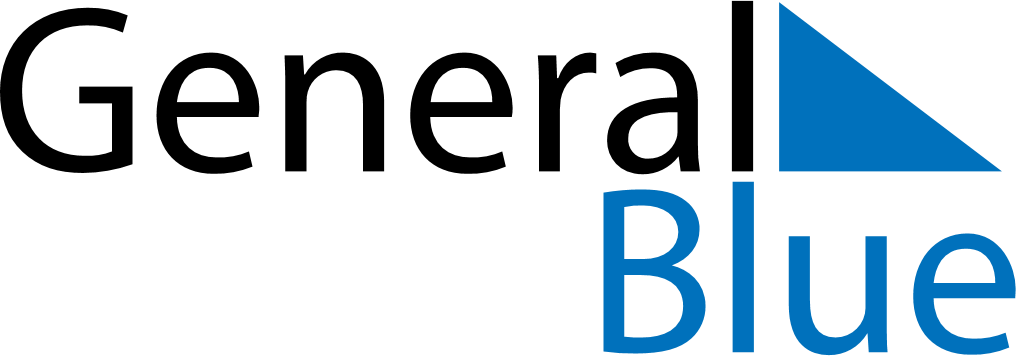 March 2018March 2018March 2018March 2018March 2018March 2018South AfricaSouth AfricaSouth AfricaSouth AfricaSouth AfricaSouth AfricaSundayMondayTuesdayWednesdayThursdayFridaySaturday123456789101112131415161718192021222324Human Rights Day25262728293031Good FridayNOTES